Pöttinger-VITASEM: Sprawdzone rozwiązania techniczne w połączeniu z nowymi detalamiMechaniczny, praktyczny i niezawodny, to cechy najnowszej generacji mechanicznych siewników VITASEM firmy Pöttinger. Aby umożliwić najlepsze wschody w każdym gospodarstwie, niezależnie od jego wielkości, siewniki VITASEM są dostępne w szerokościach roboczych od 2,5 do 4,0 m. Dodatkowo do przygotowania łoża siewnego można je zagregować z różnymi maszynami. Dopasowanie do lokalnych i indywidualnych warunków pracy zapewnia szeroka oferta wyposażenia. Przyjazność obsługi maszyn nie ma sobie równych.Sprawdzone różne warianty redlic zapewniają precyzyjne odłożenie nasion w dobrze uformowany, czysty rowek wysiewu, niemal w każdych warunkach pracy na polu. Precyzyjny system dozowania multi z napędem mechanicznym lub opcjonalnie elektrycznym gwarantuje równomierne poprzeczne rozłożenie różnych rodzajów nasion.Głównym celem liftingu siewnika było zwiększenie niezawodności działania i łatwości obsługi. Nowa generacja oferuje do 25 procent większą pojemność zbiornika na nasiona. Zapewnia to większą wydajność siewu, zwłaszcza w przypadku nasion dużych i nasion lekkich. Częstotliwość napełniania zbiornik jest rzadsza i wzrasta wydajność.Bezpiecznie i komfortowe napełnianieDuży otwór ułatwia napełnianie metodą Big Bag lub łopatą. Szerokie mocowanie worka ułatwia ręczne napełnianie. Szeroki pomost zapewnia bezpieczne wejście i stabilne oparcie.Najwyższy komfortAby zwiększyć komfort obsługi, a przede wszystkim bezpieczeństwo pracy w nocy, dostępne jest opcjonalne oświetlenie wnętrza zbiornika wraz ze światłami roboczymi na maszynie.Ulepszona próba kręcona oferuje nowy poziom komfortu obsługi. Widoczne z boku wanienki kalibracyjne umożliwiają natychmiastową identyfikację błędów i gwarantują doskonały rozkład poprzeczny. Pöttinger umożliwia wysunięcie dwuczęściowych wanienek z boku. Całą obsługę maszyny oraz proces kalibracji można wygodnie przeprowadzić z lewej strony, co skraca czas przezbrajania.Prosta próba kręconaPróba kręcona jest standardowo przeprowadzana mechanicznie za pomocą korby kalibracyjnej. Podczas kalibracji mechanicznej zliczane są obroty na terminalu. Przy pięciu ostatnich obrotach rozlega się sygnał akustyczny przygotowujący operatora do zakończenia próby kręconej. Elektryczne wspomaganie kalibracji jest dostępne jako opcja dla maszyn z mechanicznym napędem dozującym. Prostotę obsługi osiągnięto tak, jak w przypadku maszyn z elektrycznym napędem dozowania, gdzie proces kalibracji można wygodnie przeprowadzić za naciśnięciem przycisku.W ofercie jako opcja dostępny jest również siewnik TEGOSEM, który umożliwia jednoczesny wysiew drugiego komponentu. Wysiew następuje powierzchniowo, za redlicą siewną. Opcjonalne rolki dociskowe i zagrabiacze zapewniają równomierne przykrycie nasion i ugniecenie gleby.Podgląd zdjęć:  Pozostałe zdjęcia w jakości do druku:http://www.poettinger.at/presse 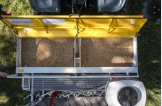 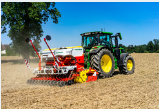 Większa pojemność i łatwiejsze napełnianie dzięki szerokiemu otworowi zbiornikaVITASEM M 3000 DD z FOX 300 D i TEGOSEMhttps://www.poettinger.at/de_at/newsroom/pressebild/110633https://www.poettinger.at/de_at/newsroom/pressebild/120936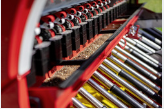 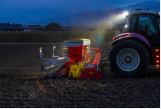 Wanienki kalibracyjne widoczne z bokuOptymalna widoczność nawet w nocy dzięki opcjonalnemu pakietowi oświetleniahttps://www.poettinger.at/de_at/newsroom/pressebild/110824https://www.poettinger.at/de_at/newsroom/pressebild/121449